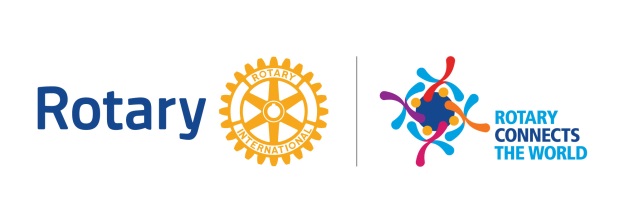 ROTARY CLUB OF PORT FAIRY Inc.MinutesDinner Meeting No.14 (2019-20)14 October 2019Attendance:Secretary’s checklist -         13           members         12       guest(s) attended.MC: Sue Robertson                                              MC Next meeting:  Margaret Broers Apologies:  Michael Crowe, Jude Dawson, Barb Eldridge, John Ellard, Jo Levey, Bill Moore, Robert Whitehead.Welcome & introduction of Guests: DG Rosanne Kava, Hilary Hamilton and her partner David Roberts, Ferdinand, Catherine & Chris Gausser.  Welcome also to Members of Friends Group Jenny McLean, Mandy Bawden, Heather Clue, Eveline Jackway, Peter Gleeson and Linda Hughes.  Induction of President:  DG Rosanne Kava inducted Sue Robertson as President of the Club for the remainder of the Rotary year.Make-ups, Club visits:  John Clue, Rotary Clubs in PortlandInvocation: Brett MurrayBirthdays and Anniversaries:  10 October – Wilma Preston, 14 October – Peter Gleeson, 15 October – Maureen & Reg Beattie. President’s Report: Sue reminded Members that the sale of spring raffle tickets is continuing.  She highlighted the upcoming Open Gardens Day on Sunday 27 October 2019.  Sue also outlined some of the significant projects the Club has undertaken.  These included the Armistice Centennial Grant which saw the planting of 2 Morton Bay Figs in the Botanic Gardens;  the work to build and maintain the Charles Mills Reserve;  the role Rotary has played in the establishment of the Bandari School project in Tanzania;  the newly established Rotary Golf Day;  our involvement with Youth especially with having 2 outbound Youth Exchange Students in the past 2 years, having 2 students attend the ConcoPhillips Science Forum and the connection we have made with the Port Fairy Consolidated School;  our assistance given to Community events including the Port Fairy Folk Festival, Moyneyana Festival, Port Fairy Show, Jazz Festival;  our ongoing support given to the local community through donations including the piano for Moyneyana House, the lifting hoist for Belfast Aquatics and a number of financial donations to the Moyne Health Service. Diary Dates:October – Car Raffle20 October – Working Bee, Charles Mills Reserve27 October – Open Gardens Day2 November – Show Gates3 November – Light House Tours17 November – Working Bee, Skenes Road22 November – Film Fundraiser for Youth Exchange23 November – Membership Seminar in Port Fairy27 November – Lighthouse Tours/BBQ (GVBR)Presentation of Vocational Services Award to Hilary Hamiliton: Hester Woodrup/Rosanne Kava.Hester outlined the significant contribution made by Hilary Hamilton in her 45 years of service to the Moyne Health Service.  She noted the significant contribution made in the development of Moyneyana House and Belfast House and the leadership she demonstrated in the care of residents.  Hilary thanked Hester for the nomination and expressed appreciation to the Club for the award.General Business:Working Bee Charles Mills Reserve – David reminded members of the working bee planned for 9am on Sunday 20 October.  The project is to repaint the bollards.Guest Speaker:  DG Rosanne KavaRosanne presented Sue with a replacement copy of the Club’s Charter.Rosanne gave a presentation on her role as District Governor of district 9780.  This included her background which has seen her move from Tulley in Queensland to Sydney to Canberra to Rome for 3 years and finally to Swan Hill where she married a farmer.  She outlined her involvement in Rotary and gave some statistics on the Rotary district.She encouraged Members to work together to grow Rotary, to collaborate with other Clubs on projects, to ascertain the local community needs as this is a key to getting community support.  She encouraged Members to attend the membership seminar scheduled for Port Fairy on 23 November.   She also suggested that Clubs need to become more family friendly to attract younger members.  She asked Members to Dream Big, Set Goals and Take Action.  Rosanne also highlighted the District Conference planned for Swan Hill.Sue thanked Rosanne for her presentation and presented her with a memento of her visit to Port Fairy. Fines:  NilNext meeting:  21 October 2019, Victoria Hotel, Guest Speaker John Clue Meeting Close:  8.54 pm                                              